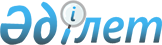 "2008 жылға арналған облыстық бюджет туралы" Қызылорда облыстық мәслихатының 2007 жылғы 12 желтоқсандағы ІІІ сессиясының N 41 шешіміне өзгерістер мен толықтыру енгізу туралы
					
			Күшін жойған
			
			
		
					Қызылорда облыстық мәслихатының 2008 жылғы 17 қазандағы N 101 шешімі. Қызылорда облыстық Әділет департаментінде 2008 жылғы 23 қазанда N 4209 тіркелді. Қолданылу мерзімінің аяқталуына байланысты күші жойылды - (Қызылорда облыстық мәслихатының 2010 жылғы 01 сәуірдегі N 1-214м хатымен)      Ескерту. Қолданылу мерзімінің аяқталуына байланысты күші жойылды - (Қызылорда облыстық мәслихатының 2010.04.01 N 1-214м хатымен).      РҚАО ескертпесі:

      Мәтінде авторлық орфография және пунктуация сақталған.

      Қазақстан Республикасының 2004 жылғы 24 сәуірдегі Бюджет кодексіне және "Қазақстан Республикасындағы жергілікті мемлекеттік басқару туралы" Қазақстан Республикасының 2001 жылғы 23 қаңтардағы Заңының 6-бабының 1-тармағына 1)тармақшасына сәйкес Қызылорда облыстық мәслихаты ШЕШІМ ЕТЕДІ:



      1. "2008 жылға арналған облыстық бюджет туралы" Қызылорда облыстық мәслихатының 2007 жылғы 12 желтоқсандағы ІІІ сессиясының N 41 шешіміне (нормативтік құқықтық кесімдердің мемлекеттік тіркеу Тізілімінде 4195 нөмерімен тіркелген, облыстық "Сыр бойы" газетінің 2007 жылғы 28 желтоқсандағы N 281-282, 29 желтоқсандағы N 283 сандарында жарияланған; "2008 жылға арналған облыстық бюджет туралы" Қызылорда облыстық мәслихатының 2007 жылғы 12 желтоқсандағы N 41 шешіміне өзгерістер мен толықтырулар енгізу туралы" облыстық мәслихаттың 2008 жылғы 29 қаңтардағы, нормативтік құқықтық кесімдердің мемлекеттік тіркеу Тізілімінде 4198 нөмерімен тіркелген, облыстық "Сыр бойы" газетінің 2008 жылғы 16 ақпандағы N 40-41, 20 ақпандағы N 43-44, 23 ақпандағы N 46-47, 26 ақпандағы N 48 сандарында жарияланған N 46 шешіміне, "2008 жылға арналған облыстық бюджет туралы" Қызылорда облыстық мәслихатының 2007 жылғы 12 желтоқсандағы N 41 шешіміне өзгерістер мен толықтырулар енгізу туралы" облыстық мәслихаттың 2008 жылғы 1 шілдедегі, нормативтік құқықтық кесімдердің мемлекеттік тіркеу Тізілімінде 4205 нөмерімен тіркелген, облыстық "Сыр бойы" газетінің 2008 жылғы 12 шілдедегі N 146-147 сандарында жарияланған енгізілген өзгерістер мен толықтырулармен) мынадай өзгерістер мен толықтыру енгізілсін:



      1-тармақтың: 

      1) тармақшасындағы: 

      "70 269 857" деген сандар "73 292 392" деген сандармен ауыстырылсын; 

      "8 495 453" деген сандар "9 711 059" деген сандармен ауыстырылсын; 

      "113 420" деген сандар "193 472" деген сандармен ауыстырылсын; 

      "3 223" деген сандар "1 350" деген сандармен ауыстырылсын; 

      "61 657 761" деген сандар "63 386 511" деген сандармен ауыстырылсын;



      2) тармақшасындағы: 

      "74 057 837" деген сандар "76 153 982" деген сандармен ауыстырылсын;



      3) тармақшасындағы: 

      "-3 787 980" деген сандар "-2 861 590" деген сандармен ауыстырылсын;



      4)тармақшасындағы: 

      "таза бюджеттік кредит беру" деген жолындағы - "973 048" деген сандар деген "1 471 070" сандармен ауыстырылсын;



      "бюджеттік кредиттер" деген жолындағы "1 064 000" деген сандар "1 564 000" деген сандармен ауыстырылсын;



      "бюджеттік кредиттерді өтеу" деген жолындағы "90 952" деген сандар "92 930" деген сандармен ауыстырылсын;



      5) тармақшасындағы:



      "85 746" деген сандар "512 136" деген сандармен ауыстырылсын;



      "қаржы активтерін сатып алу" деген жолындағы "85 746" деген сандар "512 136" деген сандармен ауыстырылсын;



      6) тармақшасындағы: 

      "-4 846 774" деген сан "-4 844 796" деген сандармен ауыстырылсын;



      7) тармақшасындағы: 



      "4 846 774" деген сан "4 844 796" деген сандармен ауыстырылсын;        6-тармақтағы "1 194 338" деген сандар "1 197 058" деген сандармен ауыстырылсын;



      9-тармақ мынадай мазмұндағы 11) тармақшамен толықтырылсын: 

      "11) Шиелі ауданы бюджетіне: 

      Жиделі топтық су құбыры тармақтарына қосылатын 10 елді мекен бойынша қыстақ ішілік таратушы тармақтарын қайта құрылымдау жобаларының жоба-сметалық құжаттарын қайта есептеп, мемлекеттік сараптама қорытындысын алуға - 12 401 мың теңге". 

      көрсетілген шешімнің 1-қосымшасы осы шешімнің қосымшасына сәйкес редакцияда жазылсын.



      10. Осы шешім 2008 жылғы 1 қаңтардан бастап қолданысқа енгізіледі.       Қызылорда облыстық

      мәслихатының кезектен тыс

      Х сессиясының төрағасы                       Қ. Әжібеков      Қызылорда облыстық

      мәслихатының хатшысы                         Н. Құдайбергенгов      Қызылорда облыстық мәслихатының 

2008 жылғы 17 қазандағы    

кезектен тыс Х сессиясының  

N 101 шешіміне қосымша     

2008 жылға арналған облыстық бюджет 
					© 2012. Қазақстан Республикасы Әділет министрлігінің «Қазақстан Республикасының Заңнама және құқықтық ақпарат институты» ШЖҚ РМК
				Санаты Санаты Санаты Санаты Санаты Санаты Сомасы, мың теңге 
Сыныбы Сыныбы Сыныбы Сыныбы Сыныбы Ішкі Сыныбы Ішкі Сыныбы Ішкі Сыныбы Ішкі Сыныбы Ерекшелігі Ерекшелігі Ерекшелігі Атауы 
1. Кірістер 1. Кірістер 732923921 Салықтық түсімдер Салықтық түсімдер 971105901 Табыс салығы Табыс салығы 2 Жеке табыс салығы Жеке табыс салығы 01 Төлем көзінен салық салынатын табыстардан ұсталатын жеке табыс салығы Төлем көзінен салық салынатын табыстардан ұсталатын жеке табыс салығы 153521502 Төлем көзінен салық салынбайтын табыстардан ұсталатын жеке табыс салығы Төлем көзінен салық салынбайтын табыстардан ұсталатын жеке табыс салығы 10238803 Қызметін біржолғы талон бойынша жүзеге асыратын жеке тұлғалардан алынатын жеке табыс салығы Қызметін біржолғы талон бойынша жүзеге асыратын жеке тұлғалардан алынатын жеке табыс салығы 5800004 Төлем көзінен салық салынатын шетелдік азаматтар табыстарынан ұсталатын жеке табыс салығы Төлем көзінен салық салынатын шетелдік азаматтар табыстарынан ұсталатын жеке табыс салығы 12235203 Әлеуметтiк салық Әлеуметтiк салық 1 Әлеуметтiк салық Әлеуметтiк салық 01 Әлеуметтiк салық Әлеуметтiк салық 391423405 Тауарларға, жұмыстарға және қызметтерге салынатын ішкі салықтар Тауарларға, жұмыстарға және қызметтерге салынатын ішкі салықтар 3 Табиғи және басқа ресурстарды пайдаланғаны үшiн түсетiн түсiмдер Табиғи және басқа ресурстарды пайдаланғаны үшiн түсетiн түсiмдер 01 Қалааралық және (немесе) халықаралық телефон байланысын көрсеткені үшін төлем Қалааралық және (немесе) халықаралық телефон байланысын көрсеткені үшін төлем 03 Жер бетіне жақын көздердегі су ресурстарын пайдаланғаны үшін төлем Жер бетіне жақын көздердегі су ресурстарын пайдаланғаны үшін төлем 485704 Орманды пайдаланғаны үшiн төлем Орманды пайдаланғаны үшiн төлем 500016 Қоршаған ортаға эмиссия үшін төленетін төлемақы Қоршаған ортаға эмиссия үшін төленетін төлемақы 39690134 Кәсiпкерлiк және кәсiби қызметтi жүргiзгенi үшiн алынатын алымдар Кәсiпкерлiк және кәсiби қызметтi жүргiзгенi үшiн алынатын алымдар 1 05 4 20 Жергілікті маңызы бар және елді мекендердегі жалпы пайдаланудағы автомобиль жолдарының бөлу жолағында сыртқы (көрнекі) жарнамаларды орналастырғаны үшін алынатын төлем Жергілікті маңызы бар және елді мекендердегі жалпы пайдаланудағы автомобиль жолдарының бөлу жолағында сыртқы (көрнекі) жарнамаларды орналастырғаны үшін алынатын төлем 2 Салықтық емес түсiмдер Салықтық емес түсiмдер 19347201 Мемлекет меншігінен түсетін түсімдер Мемлекет меншігінен түсетін түсімдер 1 Мемлекеттік кәсіпорындардың таза кірісі бөлігіндегі түсімдер Мемлекеттік кәсіпорындардың таза кірісі бөлігіндегі түсімдер 02 Коммуналдық мемлекеттік кәсіпорындардың таза кірісінің бір бөлігінің түсімдері Коммуналдық мемлекеттік кәсіпорындардың таза кірісінің бір бөлігінің түсімдері 26955 Мемлекет меншігіндегі мүлікті жалға беруден түсетін кірістер Мемлекет меншігіндегі мүлікті жалға беруден түсетін кірістер 04 Коммуналдық меншіктегі мүлікті жалдаудан түсетін кірістер Коммуналдық меншіктегі мүлікті жалдаудан түсетін кірістер 94736 Бюджет қаражатын банк шоттарында орналастырғаны үшін сыйақылар (мүдделер) Бюджет қаражатын банк шоттарында орналастырғаны үшін сыйақылар (мүдделер) 02 Депозиттерге уақытша бос бюджеттік ақшаны орналастырудан алынған сыйақылар (мүдделер) Депозиттерге уақытша бос бюджеттік ақшаны орналастырудан алынған сыйақылар (мүдделер) 68007 03 Аудандардың (облыстық маңызы бар қалалардың) жергілікті атқарушы органдарына облыстық бюджеттен берілген бюджеттік кредиттер бойынша сыйақылар (мүдделер) Аудандардың (облыстық маңызы бар қалалардың) жергілікті атқарушы органдарына облыстық бюджеттен берілген бюджеттік кредиттер бойынша сыйақылар (мүдделер) 8902 Мемлекеттік бюджеттен қаржыландырылатын  мемлекеттік мекемелердің тауарларды (жұмыстарды, қызметтерді) өткізуінен түсетін түсімдер Мемлекеттік бюджеттен қаржыландырылатын  мемлекеттік мекемелердің тауарларды (жұмыстарды, қызметтерді) өткізуінен түсетін түсімдер 1 Мемлекеттік бюджеттен қаржыландырылатын  мемлекеттік мекемелердің тауарларды (жұмыстарды, қызметтерді) өткізуінен түсетін түсімдер Мемлекеттік бюджеттен қаржыландырылатын  мемлекеттік мекемелердің тауарларды (жұмыстарды, қызметтерді) өткізуінен түсетін түсімдер 02 Жергілікті бюджеттен қаржыландырылатын мемлекеттік мекемелер көрсететін қызметтерді сатудан түсетін түсімдер Жергілікті бюджеттен қаржыландырылатын мемлекеттік мекемелер көрсететін қызметтерді сатудан түсетін түсімдер 490003 Мемлекеттік бюджеттен қаржыландырылатын  мемлекеттік мекемелер ұйымдастыратын мемлекеттік сатып алуды өткізуден түсетін ақша түсімдері Мемлекеттік бюджеттен қаржыландырылатын  мемлекеттік мекемелер ұйымдастыратын мемлекеттік сатып алуды өткізуден түсетін ақша түсімдері 1 Мемлекеттік бюджеттен қаржыландырылатын  мемлекеттік мекемелер ұйымдастыратын мемлекеттік сатып алуды өткізуден түсетін ақша түсімдері Мемлекеттік бюджеттен қаржыландырылатын  мемлекеттік мекемелер ұйымдастыратын мемлекеттік сатып алуды өткізуден түсетін ақша түсімдері 02 Жергілікті бюджеттен қаржыландырылатын мемлекеттік мекемелер ұйымдастыратын мемлекеттік сатып алуды өткізуден түсетін ақшаның түсімі Жергілікті бюджеттен қаржыландырылатын мемлекеттік мекемелер ұйымдастыратын мемлекеттік сатып алуды өткізуден түсетін ақшаның түсімі 1085004 Мемлекеттік бюджеттен қаржыландырылатын, сондай-ақ Қазақстан Республикасы Ұлттық Банкінің бюджетінен (шығыстар сметасынан) ұсталатын және қаржыландырылатын мемлекеттік мекемелер салатын айыппұлдар, өсімпұлдар, санкциялар, өндіріп алулар Мемлекеттік бюджеттен қаржыландырылатын, сондай-ақ Қазақстан Республикасы Ұлттық Банкінің бюджетінен (шығыстар сметасынан) ұсталатын және қаржыландырылатын мемлекеттік мекемелер салатын айыппұлдар, өсімпұлдар, санкциялар, өндіріп алулар 2 04 1 Мұнай секторы кәсіпорындарынан түсетін түсімдерді қоспағанда, мемлекеттік бюджеттен қаржыландырылатын, сондай-ақ Қазақстан Республикасы Ұлттық Банкінің бюджетінен (шығыстар сметасынан) ұсталатын және қаржыландырылатын мемлекеттік мекемелер салатын айыппұлдар, өсімпұлдар, санкциялар, өндіріп алулар Мұнай секторы кәсіпорындарынан түсетін түсімдерді қоспағанда, мемлекеттік бюджеттен қаржыландырылатын, сондай-ақ Қазақстан Республикасы Ұлттық Банкінің бюджетінен (шығыстар сметасынан) ұсталатын және қаржыландырылатын мемлекеттік мекемелер салатын айыппұлдар, өсімпұлдар, санкциялар, өндіріп алулар 05 Жергілікті мемлекеттік органдар салатын әкімшілік айыппұлдар, өсімпұлдар, санкциялар Жергілікті мемлекеттік органдар салатын әкімшілік айыппұлдар, өсімпұлдар, санкциялар 10410612 Түзету жұмыстарына сотталғандардың еңбекақысынан ұсталатын түсімдер Түзету жұмыстарына сотталғандардың еңбекақысынан ұсталатын түсімдер 43014 Жергілікті бюджеттен қаржыландырылатын мемлекеттік мекемелермен алынатын басқа да айыппұлдар, өсімпұлдар, санкциялар Жергілікті бюджеттен қаржыландырылатын мемлекеттік мекемелермен алынатын басқа да айыппұлдар, өсімпұлдар, санкциялар 1250006 Басқа да салықтық емес түсiмдер Басқа да салықтық емес түсiмдер 1 Басқа да салықтық емес түсiмдер Басқа да салықтық емес түсiмдер 05 Жергілікті бюджеттен қаржыландырылатын мемлекеттік мекемелердің дебиторлық, депоненттік берешегінің түсімі Жергілікті бюджеттен қаржыландырылатын мемлекеттік мекемелердің дебиторлық, депоненттік берешегінің түсімі 475007 Бұрын жергілікті бюджеттен алынған, пайдаланылмаған қаражаттардың қайтарылуы Бұрын жергілікті бюджеттен алынған, пайдаланылмаған қаражаттардың қайтарылуы 3264309 Жергілікті бюджетке түсетін салықтық емес басқа да түсімдер Жергілікті бюджетке түсетін салықтық емес басқа да түсімдер 42363 Негізгі капиталды сатудан түсетін түсімдер Негізгі капиталды сатудан түсетін түсімдер 135001 Мемлекеттік мекемелерге бекітілген мемлекеттік мүлікті сату Мемлекеттік мекемелерге бекітілген мемлекеттік мүлікті сату 1 Мемлекеттік мекемелерге бекітілген мемлекеттік мүлікті сату Мемлекеттік мекемелерге бекітілген мемлекеттік мүлікті сату 02 Жергілікті бюджеттен қаржыландырылатын мемлекеттік мекемелерге бекітілген мүлікті сатудан түсетін түсімдер Жергілікті бюджеттен қаржыландырылатын мемлекеттік мекемелерге бекітілген мүлікті сатудан түсетін түсімдер 13504 Трансферттердің түсімдері Трансферттердің түсімдері 6338651101 Төмен тұрған мемлекеттiк басқару органдарынан алынатын трансферттер Төмен тұрған мемлекеттiк басқару органдарынан алынатын трансферттер 2 Аудандық (қалалық) бюджеттерден трансферттер Аудандық (қалалық) бюджеттерден трансферттер 02 Нысаналы пайдаланылмаған (толық пайдаланылмаған) трансферттерді қайтару Нысаналы пайдаланылмаған (толық пайдаланылмаған) трансферттерді қайтару 18852903 Нысаналы мақсатқа сай пайдаланылмаған нысаналы трансферттерді қайтару Нысаналы мақсатқа сай пайдаланылмаған нысаналы трансферттерді қайтару 02 Мемлекеттiк басқарудың жоғары тұрған органдарынан түсетiн трансферттер Мемлекеттiк басқарудың жоғары тұрған органдарынан түсетiн трансферттер 1  Республикалық бюджеттен түсетiн трансферттер  Республикалық бюджеттен түсетiн трансферттер  01 Ағымдағы нысаналы трансферттер Ағымдағы нысаналы трансферттер 646037102 Нысаналы даму трансферттері Нысаналы даму трансферттері 2057695003 Субвенциялар Субвенциялар 36160661Функционалдық топ Функционалдық топ Функционалдық топ Функционалдық топ Функционалдық топ Функционалдық топ Кіші функция Кіші функция Кіші функция Кіші функция Кіші функция Бюджеттік бағдарламалардың әкiмшiсi Бюджеттік бағдарламалардың әкiмшiсi Бюджеттік бағдарламалардың әкiмшiсi Бюджеттік бағдарламалардың әкiмшiсi Бағдарлама Бағдарлама Бағдарлама Кіші бағдарлама Кіші бағдарлама Атауы 
2.Шығындар 7615398201 Жалпы сипаттағы мемлекеттiк қызметтер 97742001 Мемлекеттiк басқарудың жалпы функцияларын орындайтын өкiлдi, атқарушы және басқа органдар 110Облыс мәслихатының аппараты 001 Облыс мәслихатының қызметін қамтамасыз ету 33618003Жергілікті органдардың аппараттары 007Мемлекеттік қызметшілердің біліктілігін арттыру 008Мемлекеттік органдардың ғимараттарын, үй-жайлары және құрылыстарын күрделі жөндеу 009Мемлекеттік органдарды материалдық-техникалық жарақтандыру 100Депутаттық қызмет 120Облыс әкімінің аппараты 001Облыс әкімінің қызметін қамтамасыз ету 659083003 Жергілікті органдардың аппараттары 007 Мемлекеттік қызметшілердің біліктілігін арттыру 008 Мемлекеттік органдардың ғимараттарын, үй-жайлары және құрылыстарын күрделі жөндеу 009 Мемлекеттік органдарды материалдық-техникалық жарақтандыру 100 Қазақстан Республикасы Президентінің "Байқоңыр"» кешеніндегі арнаулы өкілінің аппараты 002 Ақпараттық жүйелер құру 140013113 Жергілікті бюджеттерден алынатын трансферттер 1300002 Қаржылық қызмет 257Облыстық қаржы басқармасы 001 Қаржы басқармасының қызметін қамтамасыз ету 48444003 Жергілікті органдардың аппараттары 007 Мемлекеттік қызметшілердің біліктілігін арттыру 008 Мемлекеттік органдардың ғимараттарын, үй-жайлары және құрылыстарын күрделі жөндеу 009 Мемлекеттік органдарды материалдық-техникалық жарақтандыру 002Ақпараттық жүйелер құру 3054003Біржолғы талондарды беруді ұйымдастыру және біржолғы талондарды өткізуден түсетін сомаларды толық жиналуын қамтамасыз ету 6600009 Коммуналдық меншікті жекешелендіруді ұйымдастыру 1453010 Коммуналдық меншікке түскен мүлікті есепке алу, сақтау, бағалау және сату 2457113 Жергілікті бюджеттерден алынатын трансферттер 05 Жоспарлау және статистикалық қызмет 258 Облыстың экономика және бюджеттік жоспарлау басқармасы 001 Экономика және бюджеттік жоспарлау басқармасының қызметін қамтамасыз ету 69698003 Жергілікті органдардың аппараттары 007 Мемлекеттік қызметшілердің біліктілігін арттыру 008 Мемлекеттік органдардың ғимараттарын, үй-жайлары және құрылыстарын күрделі жөндеу 009 Мемлекеттік органдарды материалдық-техникалық жарақтандыру 108 Жергілікті бюджеттік инвестициялық жобалардың (бағдарламалардың) техникалық-экономикалық негіздемелерін әзірлеу және оларға сараптама жасау 02 Қорғаныс 125311701 Әскери мұқтаждар 250 Облыстық жұмылдыру дайындығы, азаматтық қорғаныс, авариялармен табиғи апаттардың алдын алуды және жоюды ұйымдастыру басқармасы 003 Жалпыға бірдей әскери міндетті атқару шеңберіндегі іс-шаралар 20866007 Аумақтық қорғанысты дайындау және облыстық ауқымдағы аумақтық қорғаныс 610002 Төтенше жағдайлар жөнiндегi жұмыстарды ұйымдастыру 250 Облыстық жұмылдыру дайындығы, азаматтық қорғаныс, авариялармен табиғи апаттардың алдын алуды және жоюды ұйымдастыру басқармасы 001 Жұмылдыру дайындығы, азаматтық қорғаныс, авариялармен табиғи апаттардың алдын алуды және жоюды ұйымдастыру басқармасының қызметін қамтамасыз ету 24007003 Жергілікті органдардың аппараттары 007 Мемлекеттік қызметшілердің біліктілігін арттыру 008 Мемлекеттік органдардың ғимараттарын, үй-жайлары және құрылыстарын күрделі жөндеу 009 Мемлекеттік органдарды материалдық-техникалық жарақтандыру 005 Облыстық ауқымдағы жұмылдыру дайындығы және жұмылдыру 11586006 Облыстық ауқымдағы төтенше жағдайлардың алдын алу және оларды жою 105435100Суда құтқару қызметі 101Төтенше жағдайлардың алдын алу және жою жөніндегі іс-шаралар 108Жергілікті бюджеттік инвестициялық жобалардың (бағдарламалардың) техникалық-экономикалық негіздемелерін әзірлеу және оларға сараптама жасау 109Қазақстан Республикасы Үкіметінің шұғыл шығындарға арналған резервінің есебінен іс- шаралар өткізу 970000022 Резервінің есебінен іс-шаралар өткізу 023 Мемлекеттік басқарудың басқа деңгейлеріне берілетін трансферттер 271Облыстың құрылыс басқармасы 002 Жұмылдыру дайындығы мен төтенше жағдайлардың объектілерін дамыту 11512303 Қоғамдық тәртіп, қауіпсіздік, құқық, сот, қылмыстық-атқару қызметі 183906901 Құқық қорғау қызметi 252 Облыстық бюджеттен қаржыландырылатын атқарушы ішкі істер органы 001 Облыстық бюджеттен қаржыландырылатын атқарушы ішкі істер органының қызметін қамтамасыз ету 1755250003 Жергілікті органдардың аппараттары 007 Мемлекеттік қызметшілердің біліктілігін арттыру 008 Мемлекеттік органдардың ғимараттарын, үй-жайлары және құрылыстарын күрделі ж?ндеу 009 Мемлекеттік органдарды материалдық-техникалық жарақтандыру 002 Облыс аумағында қоғамдық тәртiптi қорғау және қоғамдық қауiпсiздiктi қамтамасыз ету 81819100 Медициналық айықтырғыштар және медициналық айықтырғыштардың жұмысын ұйымдастыратын полиция бөлімшелері 101 Кәмелетке толмағандарды уақытша оқшалау, бейімдеу және оңалту орталығы 102 Белгіленген тұрғылықты жері және құжаттары жоқ адамдарға арналған қабылдау-таратушылар 103 Әкімшілік тәртіппен тұтқындалған адамдарға арналған арнайы қабылдау орындары 003 Қоғамдық тәртіпті қорғауға қатысатын азаматтарды көтермелеу 2000271 Облыстың құрылыс басқармасы 003 Ішкі істер органдарының объектілерін дамыту 04Бiлiм беру 1721408702 Жалпы бастауыш, жалпы негізгі, жалпы орта бiлiм беру 260 Облыстың дене шынықтыру және спорт басқармасы 006 Балалар мен жеткіншектерге  спорт бойынша қосымша білім беру 560867007 Мамандандырылған бiлiм беру ұйымдарында спорттағы дарынды балаларға жалпы бiлiм беру 127378261Облыстың білім беру басқармасы 003Арнайы оқыту бағдарламалары бойынша жалпы білім беру 656723006Мамандандырылған білім беру ұйымдарында дарынды балаларға жалпы білім беру 190527018Жаңадан іске қосылатын білім беру объектілерін ұстауға аудандар (облыстық маңызы бар қалалар) бюджеттеріне берілетін ағымдағы нысаналы трансферттер 199482026Аудандар (облыстық маңызы бар қалалар) бюджеттеріне білім беру саласында мемлекеттік жүйенің жаңа технологияларын енгізуге берілетін ағымдағы нысаналы трансферттер 628350101 Аудандар (облыстық маңызы бар қалалар) бюджеттеріне бастауыш, негізгі орта және жалпы орта білім берудің мемлекеттік жүйесіне интерактивті оқыту жүйесін енгізуге берілетін ағымдағы нысаналы трансферттер 058Аудандардың (облыстық маңызы бар қалалардың) бюджеттеріне бастауыш, негізгі орта және жалпы орта білім беретін мемлекеттік мекемелерде лингафондық және мультимедиалық кабинеттер құруға берілетін ағымдағы нысаналы трансферттер 9420204Техникалық және кәсіптік, орта білімнен кейінгі білім беру 253Облыстың денсаулық сақтау басқармасы 024 Техникалық және кәсіптік білім беру ұйымдарында мамандар даярлау 143612025 Орта білімнен кейінгі білім беру ұйымдарында мамандар даярлау 261 Облыстың білім беру басқармасы 024 Техникалық және кәсіби білім беру ұйымдарында мамандар даярлау 1324328100Кәсіптік лицейлерде мамандар даярлау 101 Колледждерде мамандар даярлау 102 Жоғары техникалық мектептерде мамандар даярлау 025 Орта білімнен кейінгі білім беру ұйымдарында мамандар даярлау 05 Мамандарды қайта даярлау және біліктіліктерін арттыру 252 Облыстық бюджеттен қаржыландырылатын атқарушы ішкі істер органы 007 Кадрлардың біліктілігін арттыру және оларды қайта даярлау 30257253 Облыстың денсаулық сақтау басқармасы 003 Кадрларының біліктілігін арттыру және оларды қайта даярлау 47047261 Облыстың білім беру басқармасы 010 Кадрлардың біліктілігін арттыру және оларды қайта даярлау 9732209 Бiлiм беру саласындағы өзге де қызметтер 261 Облыстың білім беру басқармасы 001 Білім беру басқармасының 

қызметін қамтамасыз ету 39088003 Жергілікті органдардың аппараттары 007 Мемлекеттік қызметшілердің біліктілігін арттыру 008 Мемлекеттік органдардың ғимараттарын, үй-жайлары және құрылыстарын күрделі жөндеу 009 Мемлекеттік органдарды материалдық-техникалық жарақтандыру 002Ақпараттық жүйелер құру 004 Білім берудің мемлекеттік облыстық мекемелерінде білім беру жүйесін ақпараттандыру 112274005 Білім берудің мемлекеттік облыстық мекемелер үшін оқулықтар мен оқу-әдiстемелiк кешендерді сатып алу және жеткізу 32063007 Облыстық ауқымда мектеп олимпиадаларын, мектептен тыс іс-шараларды және конкурстар өткізу 35654011 Балалар мен жеткіншектердің психикалық денсаулығын зерттеу және халыққа психологиялық-медициналық- педагогикалық консультациялық көмек көрсету 52182012 Дамуында проблемалары бар балалар мен жеткіншектердің оңалту және әлеуметтік бейімдеу 63878014 Аудандық (облыстық маңызы бар қалалар) бюджеттерге электрондық үкімет шеңберінде адами капиталды дамытуға  берілетін нысаналы даму трансферттері 019 Облыстық мемлекеттік білім беру мекемелеріне жұмыстағы жоғары көрсеткіштері үшін гранттарды табыс ету 3600113 Жергілікті бюджеттерден алынатын трансферттер 278913 115 Жергілікті атқарушы органы резервінің қаражаты есебінен соттардың шешімдері бойынша жергілікті атқарушы органдардың міндеттемелерін орындау 116 Электрондық үкімет шеңберінде адами капиталды дамыту 93205011 Республикалық бюджеттен берілетін трансферттер есебiнен 015 Жергілікті бюджет қаражаты есебінен 271Облыстың құрылыс басқармасы 004Білім беру объектілерін салуға және қайта жаңартуға аудандар (облыстық маңызы бар қалалар) бюджеттеріне берілетін нысаналы даму трансферттер 981148005 Білім беру объектілерін дамыту 11421987011 Республикалық бюджеттен берілетін трансферттер есебiнен 015 Жергілікті бюджет қаражаты есебінен 05Денсаулық сақтау 1722884901 Кең бейiндi ауруханалар 253 Облыстық денсаулық сақтау басқармасы 004Бастапқы медициналық-санитарлық көмек және денсаулық сақтау ұйымдары мамандарының жолдамасы бойынша стационарлық медициналық көмек көрсету 4548352011 Республикалық бюджеттен берілетін трансферттер есебiнен 015 Жергілікті бюджет қаражаты есебінен 02 Халықтың денсаулығын қорғау 253 Облыстың денсаулық сақтау  басқармасы 005 Жергiлiктi денсаулық сақтау ұйымдары үшiн қан, оның құрамдас бөліктері мен препараттарын өндiру 268850011 Республикалық бюджеттен берілетін трансферттер есебiнен 015 Жергілікті бюджет қаражаты есебінен 02 253006Ана мен баланы қорғау 48035100Балалар үйлері 007 Салауатты өмір салтын насихаттау 23799017Шолғыншы эпидемиологиялық қадағалау жүргізу үшін тест-жүйелерін сатып алу 761269Облыстың мемлекеттік санитарлық-эпидемиологиялық қадағалау басқармасы 001Мемлекеттік санитарлық-эпидемиологиялық қадағалау басқармасының қызметін қамтамасыз ету 290382003 Жергілікті органдардың аппараттары 007 Мемлекеттік қызметшілердің біліктілігін арттыру 008 Мемлекеттік органдардың ғимараттарын, үй-жайлары және құрылыстарын күрделі жөндеу 009 Мемлекеттік органдарды материалдық-техникалық жарақтандыру 002Халықтың санитарлық - эпидемиологиялық салауаттылығы 327936101Жұқпалы аурулар ошақтарында дезинфекция, дезинсекция және дератизация жұмыстарын жүргізу 102 Санитарлық-эпидемиологиялық сараптама орталықтарының қызметін қамтамасыз ету 003Індетке қарсы күрес 15712005Ақпараттық жүйелер құру 100Қазақстан Республикасы Үкіметінің төтенше резервінің есебінен іс-шаралар өткізу 106Резервінің есебінен іс-шаралар 107Мемлекеттік басқарудың басқа деңгейлеріне берілетін трансферттер 108 Жергілікті бюджеттік инвестициялық жобалардың (бағдарламалардың) техникалық-экономикалық негіздемелерін әзірлеу және оларға сараптама жасау 109Қазақстан Республикасы Үкіметінің шұғыл шығындарға арналған резервінің есебінен іс-шаралар өткізу 115Жергілікті атқарушы органы резервінің қаражаты есебінен соттардың шешімдері бойынша жергілікті атқарушы органдардың міндеттемелерін орындау 271Облыстың құрылыс басқармасы 006Санитарлық-эпидемиологиялық қызмет объектілерін дамыту 03Мамандандырылған медициналық көмек 269Облыстың мемлекеттік санитарлық-эпидемиологиялық қадағалау басқармасы 007 Халыққа иммундық алдын алуды жүргізу үшін дәрiлiк заттарды, вакциналарды және басқа иммунды биологиялық препараттарды орталықтандырылған сатып алу 200032011 Республикалық бюджеттен берілетін трансферттер есебiнен 015 Жергілікті бюджет қаражаты есебінен 253 Облыстың денсаулық сақтау басқармасы 009 Әлеуметтік-елеулі және айналадағылар үшін қауіп төндіретін аурулармен ауыратын адамдарға медициналық көмек көрсету 3321799011Республикалық бюджеттен берілетін трансферттер есебiнен 015Жергілікті бюджет қаражаты есебінен 019Туберкулез ауруларын туберкулез ауруларына қарсы препараттарымен қамтамасыз ету 76246011 Республикалық бюджеттен берілетін трансферттер есебiнен 015 Жергілікті бюджет қаражаты есебінен 020 Диабет ауруларын диабетке қарсы препараттарымен қамтамасыз ету 34429011 Республикалық бюджеттен берілетін трансферттер есебiнен 015 Жергілікті бюджет қаражаты есебінен 021 Онкологиялық ауруларды химия препараттарымен қамтамасыз ету 78225011 Республикалық бюджеттен берілетін трансферттер есебiнен 015 Жергілікті бюджет қаражаты есебінен 022 Бүйрек жетімсіз ауруларды дәрі-дәрмек құралдарымен, диализаторлармен, шығыс материалдарымен және бүйрегі алмастырылған ауруларды дәрі-дәрмек құралдарымен қамтамасыз ету 6765404 Емханалар 253 Облыстың денсаулық сақтау басқармасы 010 Халыққа бастапқы медициналық-санитарлық көмек көрсету 3280073011 Республикалық бюджеттен берілетін трансферттер есебiнен 015 Жергілікті бюджет қаражаты есебінен 014 Халықтың жекелеген санаттарын амбулаториялық деңгейде дәрілік заттармен және мамандандырылған балалар және емдік тамақ өнімдерімен қамтамасыз ету 398954100 Азаматтардың жекелеген санаттарын амбулаторлық емдеу деңгейінде жеңілдікті жағдайларда, дәрілік заттармен қамтамасыз ету 101 5 жасқа дейінгі балаларды амбулаторлық емдеу деңгейінде дәрі-дәрмекпен қамтамасыз ету 102 Жүкті әйелдерді құрамында темір және йоды бар препараттармен қамтамасыз ету 103 Созылмалы ауруларды амбулаториялық емдеу кезінде балалар мен жасөспірімдерді дәрілік заттармен қамтамасыз ету 104 Халықтың жекелеген санаттарын амбулаториялық  деңгейінде дәрілік заттармен және мамандандырылған балалар және емдік тамақ өнімдерімен  қамтамасыз ету 05 Медициналық көмектiң басқа түрлерi 253 Облыстың денсаулық сақтау басқармасы 011Жедел және шұғыл көмек көрсету 591717011 Республикалық бюджеттен берілетін трансферттер есебiнен 015 Жергілікті бюджет қаражаты есебінен 012 Төтенше жағдайларда халыққа медициналық  көмек көрсету 18987100 Төтенше жағдайларда халыққа медициналық  көмек көрсету 101 Облыстық арнайы медициналық жабдықтау базалары 09 Денсаулық сақтау саласындағы өзге де қызметтер 253 Облыстың денсаулық сақтау басқармасы 001 Денсаулық сақтау басқармасының 

қызметін қамтамасыз ету 63114003 Жергілікті органдардың аппараттары 007 Мемлекеттік қызметшілердің біліктілігін арттыру 008 Мемлекеттік органдардың ғимараттарын, үй-жайлары және құрылыстарын күрделі жөндеу 009 Мемлекеттік органдарды материалдық-техникалық жарақтандыру 008 Қазақстан Республикасында ЖҚТБ індетінің алдын алу және қарсы күрес жөніндегі іс-шараларды іске асыру 8966013 Патологоанатомиялық союды жүргізу 13987015Ақпараттық жүйелер құру 016 Азаматтарды елді мекеннің шегінен тыс емделуге тегін және жеңілдетілген жол жүрумен қамтамасыз ету 13418018 Ақпараттық талдау орталықтарының қызметін қамтамасыз ету 12370023 Ауылдық жерге жұмыс істеуге жіберілген медицина және фармацевтика қызметкерлерін әлеуметтік қолдау 100 Қазақстан Республикасы Үкіметінің төтенше резервінің есебінен іс-шаралар өткізу 108 Жергілікті бюджеттік инвестициялық жобалардың (бағдарламалардың) техникалық-экономикалық негіздемелерін әзірлеу және оларға сараптама жасау 271 Облыстың құрылыс 

басқармасы 007 Денсаулық сақтау объектілерін дамыту 3525051011 Республикалық бюджеттен берілетін трансферттер есебiнен 015 Жергілікті бюджет  қаражаты есебінен 06 Әлеуметтiк көмек және 

әлеуметтiк қамсыздандыру 159621301 Әлеуметтiк қамсыздандыру 256Облыстың жұмыспен қамтылумен әлеуметтік бағдарламаларды үйлестіру басқармасы 002Жалпы үлгідегі мүгедектер мен  қарттарды  әлеуметтік қамтамасыз ету 315476100Ақыл-есі кеміс балаларға арналған интернат үйлері 101Қарттар мен мүгедектерге арналған жалпы үлгідегі 

интернат үйлері 102Психоневрологиялық  интернаттар 261Облыстың білім беру басқармасы 015Жетiм балаларды,ата-анасының 

қамқорлығынсыз қалған 

балаларды әлеуметтік 

қамсыздандыру 177699100Балалар үйлері 101 Жетім балаларды және ата-аналарының  қамқорынсыз қалған, отбасылық үлгідегі балалар  үйлері мен асыраушы отбасыларындағы балаларды мемлекеттік қолдау 102 Кәмелетке толмаған балалар үшін баспана 103 Отбасы түріндегі  балалар ауылдары 104 Патронат тәрбиешілерге берілген баланы (балаларды)асырап бағу 271 Облыстың құрылыс басқармасы 008 Әлеуметтік қамтамасыз ету объектілерін дамыту 649714011 Республикалық бюджеттен берілетін трансферттер есебiнен 015 Жергілікті бюджет қаражаты есебінен 02 Әлеуметтiк көмек 256 Облыстың жұмыспен 

қамтылумен әлеуметтік бағдарламаларды үйлестіру басқармасы 003 Мүгедектерге әлеуметтік қолдау көрсету 58090103 Техникалық және өзге де  құралдармен қамтамасыз ету 105 Мүгедектер мен ардагерлерді 

оңалту 106 Протездеу жөнінде медициналық қызметтер көрсету және протездік-ортопедиялық бұйымдарымен қамтамасыз ету 020 Аудандар (облыстық маңызы бар қалалар) бюджеттеріне ең төменгі күн көрістің мөлшері 

өскеніне байланысты мемлекеттік атаулы әлеуметтік көмегін және 18 жасқа дейінгі балаларға ай сайынғы мемлекеттік жәрдем ақыға берілетін ағымдағы нысаналы трансферттер 303400100 Аудандық (облыстық маңызы бар қалалардың) бюджеттерге атаулы  әлеуметтік мемлекеттік көмек көрсетуді төлеуге ағымдығы нысаналы трансферттер 101 Аудандық (облыстық маңызы бар қалалардың) бюджеттерге табысы аз отбасылардағы 18 жасқа дейінгі балаларға мемлекеттік жәрдемақылар төлеуге ағымдағы нысаналы трансферттер 09 Әлеуметтiк көмек және 

әлеуметтiк қамтамасыз ету салаларындағы өзге де қызметтер 256 Облыстың жұмыспен қамтылумен әлеуметтік бағдарламаларды үйлестіру басқармасы 001 Жұмыспен қамтумен әлеуметтік бағдарламаларды үйлестіру басқармасының қызметін қамтамасыз ету 55425003 Жергілікті органдардың 

аппараттары 007 Мемлекеттік қызметшілердің 

біліктілігін арттыру 008 Мемлекеттік органдардың ғимараттарын,үй-жайлары және құрылыстарын күрделі жөндеу 009 Мемлекеттік органдарды материалдық-техникалық 

жарақтандыру 004Ақпараттық жүйелер құру 011 Жәрдемақыларды және басқа да әлеуметтік төлемдерді есептеу, төлеу мен жеткізу бойынша қызметтерге ақы төлеу 5113 Жергілікті бюджеттерден алынатын трансферттер 3640407 Тұрғын үй-коммуналдық  шаруашылық 1147350701 Тұрғын үй шаруашылығы 271Облыстың құрылыс басқармасы 010 Мемлекеттік коммуналдық тұрғын үй қорының тұрғын үйін салуға аудандар (облыстық маңызы бар қалалар)бюджеттеріне берілетін нысаналы даму трансферттер 574000012 Аудандық (облыстық маңызы бар қалалардың) бюджеттерге инженерлік коммуникациялық инфрақұрылымды дамытуға және жайластыруға берілетін даму трансферттері 131800002 Коммуналдық шаруашылық 271Облыстың құрылыс басқармасы 011 Сумен жабдықтау жүйесін дамытуға аудандар (облыстық маңызы бар 

қалалар) бюджеттеріне берілетін нысаналы даму трансферттер 2613180028Елді мекендерді газдандыру 030Коммуналдық шаруашылық 

объектілерін дамыту 142262011 Республикалық бюджеттен берілетін трансферттер есебінен іске асыру 015 Жергілікті бюджет қаражаты есебінен іске асыру 279 Облыстың энергетика және коммуналдық шаруашылық 

басқармасы 001 Энергетика және коммуналдық шаруашылық басқармасының қызметін қамтамасыз ету 42873003 Жергілікті органдардың аппараттары 007 Мемлекеттік қызметшілердің 

біліктілігін арттыру 009 Мемлекеттік органдарды материалдық-техникалық 

жарақтандыру 004Елді мекендерді газдандыру 30000006Сумен жабдықтау жүйесін дамыту 587728011 Республикалық бюджеттен берілетін трансферттер есебінен іске асыру 015 Жергілікті бюджет қаражаты есебінен іске асыру 108 Жергілікті бюджеттік инвестициялық жобалардың 

(бағдарламалардың) техникалық-экономикалық 

негіздемелерін әзірлеу және оларға сараптама жасау 23209113 Жергілікті бюджеттерден алынатын трансферттер 534375503 Елді-мекендерді көркейту 271Облыстың құрылыс басқармасы 015Қалалар мен елді  мекендерді абаттандыруды дамытуға аудандар (облыстық маңызы бар қалалар) бюджеттеріне нысаналы даму трансферттер 79850008 Мәдениет,спорт,туризм және ақпараттық кеңістiк 129120601 Мәдениет саласындағы қызмет 262Облыстың мәдениет басқармасы 001 Мәдениет басқармасының қызметін 

қамтамасыз ету 25688003 Жергілікті органдардың аппараттары 007 Мемлекеттік қызметшілердің 

біліктілігін арттыру 008 Мемлекеттік органдардың  ғимараттарын,үй-жайлары және құрылыстарын күрделі жөндеу 009 Мемлекеттік органдарды материалдық-техникалық 

жарақтандыру 002Ақпараттық жүйелер құру 003Мәдени-демалыс жұмысын қолдау 138878004 Мемлекет қайраткерлерін мәңгі есте сақтау 005 Жергілікті маңызы бар тарихи-мәдени мұралардың сақталуын және оған  қол жетімді болуын қамтамасыз ету 79668007 Жергілікті маңызы бар театр және музыка өнерін қолдау 174768113 Жергілікті бюджеттерден алынатын трансферттер 271Облыстың құрылыс басқармасы 016Мәдениет объектілерін дамыту 58906011 Республикалық бюджеттен берілетін ресми трансферттер есебінен іске асыру 015Жергілікті бюджет қаражаты есебінен іске асыру 02 Спорт 260 Облыстың дене шынықтыру және спорт басқармасы 001 Дене шынықтыру және спорт басқармасының қызметін қамтамасыз ету 18168003 Жергілікті органдардың 

аппараттары 007 Мемлекеттік қызметшілердің 

біліктілігін арттыру 008 Мемлекеттік органдардың  ғимараттарын,үй-жайлары және құрылыстарын күрделі жөндеу 009 Мемлекеттік органдарды материалдық-техникалық 

жарақтандыру 003 Облыстық деңгейінде спорт жарыстарын өткізу 16638004 Әртүрлi спорт түрлерi бойынша облыстық құрама командаларының 

мүшелерiн дайындау және олардың  республикалық және халықаралық 

спорт жарыстарына қатысуы 182318108 Жергілікті бюджеттік инвестициялық жобалардың (бағдарламалардың) техникалық-экономикалық 

негіздемелерін әзірлеу және оларға сараптама жасау 19803271Облыстың құрылыс басқармасы 017Дене шынықтыру және спорт объектілерін дамыту 131000034Аудандар (облыстық маңызы бар 

қалалар) бюджеттеріне дене шынықтыру және спорт объектілерін дамытуға берілетін нысаналы даму трансферттері 2852603 Ақпараттық кеңiстiк 259Облыстың мұрағат және 

құжаттама басқармасы 001Мұрағат және құжаттама басқармасының қызметін  қамтамасыз ету 6596003Жергілікті органдардың 

аппараттары 007Мемлекеттік қызметшілердің 

біліктілігін арттыру 008Мемлекеттік органдардың ғимараттарын, үй-жайлары және құрылыстарын күрделі жөндеу 009Мемлекеттік органдарды материалдық-техникалық 

жарақтандыру 002 Мұрағат қорының сақталуын қамтамасыз ету 49913262Облыстың мәдениет басқармасы 008 Облыстық кітапханалардың жұмыс істеуін қамтамасыз ету 56961263 Облыстың ішкі саясат басқармасы 002 Бұқаралық ақпарат құралдары арқылы мемлекеттік ақпарат саясатын жүргізу 120366100 Газеттер мен журналдар арқылы мемлекеттік ақпараттық саясат жүргізу 101 Телерадиохабарлары арқылы мемлекеттік ақпараттық саясат жүргізу 264 Облыстың тілдерді дамыту басқармасы 001 Тілдерді дамыту басқармасының 

қызметін қамтамасыз ету 16613003 Жергілікті органдардың 

аппараттары 007 Мемлекеттік  қызметшілердің 

біліктілігін арттыру 008 Мемлекеттік органдардың  ғимараттарын,үй-жайлары және құрылыстарын күрделі жөндеу 009 Мемлекеттік органдарды материалдық-техникалық 

жарақтандыру 002 Мемлекеттiк тiлдi және Қазақстан халықтарының басқа да тiлдерiн дамыту 14278271Облыстың құрылыс басқармасы 018Мұрағат объектілерін дамыту 2178404 Туризм 256 Облыстың кәсіпкерлік және өнеркәсіп басқармасы 005 Туристік қызметті реттеу 259209 Мәдениет,спорт,туризм және ақпараттық кеңiстiктi  ұйымдастыру жөнiндегi өзге де 

қызметтер 263 Облыстың ішкі саясат басқармасы 001 Ішкі саясат басқармасының 

қызметін қамтамасыз ету 38365003 Жергілікті органдардың 

аппараттары 007 Мемлекеттік  қызметшілердің 

біліктілігін арттыру 008 Мемлекеттік органдардың  ғимараттарын,үй-жайлары және құрылыстарын күрделі жөндеу 009 Мемлекеттік органдарды материалдық-техникалық 

жарақтандыру 003 Жастар саясаты саласында өңірлік бағдарламаларды іске асыру 13501113 Жергілікті бюджеттерден алынатын трансферттер 7587609 Отын-энергетика кешенi және жер қойнауын пайдалану 142609109 Отын-энергетика кешені және жер қойнауын пайдалану саласындағы өзге де қызметтер 271Облыстың құрылыс басқармасы 019Жылу-энергетикалық жүйені дамытуға аудандар 

(облыстық маңызы бар қалалар) 

бюджеттеріне нысаналы даму трансферттері 182716279 Облыстың энергетика және коммуналдық шаруашылық 

басқармасы 007Жылу-энергетикалық жүйені дамыту 1243375011 Республикалық бюджеттен берілетін трансферттер есебiнен 015 Жергілікті бюджет қаражаты есебінен 10Ауыл,су,орман,балық шаруашылығы,ерекше 

қорғалатын табиғи аумақтар, 

қоршаған ортаны және жануарлар дүниесін қорғау,жер қатынастары 327662301 Ауыл шаруашылығы 255 Облыстың ауыл шаруашылығы басқармасы 001 Ауыл шаруашылығы басқармасының қызметін қамтамасыз ету 42499003 Жергілікті органдардың 

аппараттары 007 Мемлекеттік қызметшілердің 

біліктілігін арттыру 008 Мемлекеттік органдардың ғимараттарын, үй-жайлары және құрылыстарын күрделі жөндеу 009 Мемлекеттік органдарды материалдық-техникалық 

жарақтандыру 002 Тұқым шаруашылығын дамытуды 

қолдау 71016011 Республикалық бюджеттен берілетін трансферттер есебiнен іске асыру 015 Жергілікті бюджет қаражаты есебінен іске асыру 004Ауыл шаруашылығының 

ақпараттық-маркетингтік жүйесін дамыту 8729010Мал шаруашылығын дамытуды қолдау 87742 011Республикалық бюджеттен берілетін трансферттер есебiнен іске асыру 015Жергілікті бюджет қаражаты есебінен іске асыру 011Өсімдік шаруашылығы  өнімінің шығымдылығын және сапасын арттыру,көктемгі егіс және егін жинау жұмыстарын жүргізу үшін қажетті жанар-жағар май және басқа да тауар -материалдық 

құндылықтарының құнын арзандату 461791011 Республикалық бюджеттен берілетін трансферттер есебiнен іске асыру 015 Жергілікті бюджет қаражаты есебінен іске асыру 013Мал шаруашылығы өнімдерінің 

өнімділігін және сапасын арттыру 1506011Республикалық бюджеттен берілетін трансферттер есебiнен 015Жергілікті бюджет  қаражаты есебінен 014Ауылшаруашылығы тауарларын 

өндірушілерге су жеткізу жөніндегі қызметтердің құнын субсидиялау 61944011Республикалық бюджеттен берілетін трансферттер есебiнен 015Жергілікті бюджет  қаражаты есебінен 016 Жемiс-жидек дақылдарының және жүзiмнің көпжылдық көшеттерiн отырғызу және өсiруді қамтамасыз ету 8091011 Республикалық бюджеттен берілетін трансферттер есебiнен 015 Жергілікті бюджет қаражаты есебінен 109 Қазақстан Республикасы Үкіметінің шұғыл шығындарға арналған резервінің есебінен іс-шаралар өткізу 895673271Облыстың құрылыс басқармасы 020 Ауыл шаруашылығы объектілерін дамыту 7283502 Су шаруашылығы 254 Облыстың табиғи ресурстар 

және табиғатты пайдалануды реттеу басқармасы 002 Су қорғау аймақтарымен объектілері белдеулерін белгілеу 9684003 Коммуналдық меншіктегі 

су шаруашылығы құрылыстарының 

жұмыс істеуін қамтамасыз ету 141665255 Облыстың ауыл шаруашылығы басқармасы 009 Ауыз су мен жабдықтаудың баламасыз көздерi болып табылатын сумен жабдықтаудың аса маңызды топтық  жүйелерiнен ауыз су беру жөніндегі  қызметтердің құнын субсидиялау 171235011 Республикалық бюджеттен берілетін трансферттер есебiнен 015 Жергілікті бюджет  қаражаты есебінен 271Облыстың құрылыс басқармасы Сумен жабдықтау жүйесін дамытуға аудандар(облыстық маңызы бар қалалар)бюджеттеріне берілетін нысаналы даму трансферттер 03 Орман шаруашылығы 254Облыстың табиғи ресурстар 

және табиғатты пайдалануды реттеу басқармасы 005Ормандарды сақтау, қорғау, 

молайту және орман өсiру 403441006Жануарлар дүниесін қорғау 68005 Қоршаған ортаны қорғау 254 Облыстың табиғи ресурстар 

және табиғатты пайдалануды реттеу басқармасы 001 Табиғи ресурстар және табиғатты пайдалануды реттеу басқармасының 

қызметін қамтамасыз ету 26716003 Жергілікті органдардың 

аппараттары 007 Мемлекеттік  қызметшілердің 

біліктілігін арттыру 008 Мемлекеттік органдардың  ғимараттарын,үй-жайлары және құрылыстарын күрделі жөндеу 009 Мемлекеттік органдарды материалдық-техникалық 

жарақтандыру 008 Қоршаған ортаны қорғау жөнінде іс-шаралар өткізу 259736108 Жергілікті бюджеттік инвестициялық жобалардың 

(бағдарламалардың) техникалық-экономикалық 

негіздемелерін әзірлеу және оларға сараптама жасау 1499271Облыстың құрылыс басқармасы 022 Қоршаған ортаны қорғау объектілерін дамыту 500000011 Республикалық бюджеттен берілетін трансферттер есебiнен 015 Жергілікті бюджет  қаражаты есебінен 06 Жер қатынастары 251 Облыстың жер қатынастары 

басқармасы 001 Жер қатынастары басқармасының 

қызметін қамтамасыз ету 50141003 Жергілікті органдардың 

аппараттары 007 Мемлекеттік  қызметшілердің 

біліктілігін арттыру 009 Мемлекеттік органдарды материалдық-техникалық 

жарақтандыру 004 Мемлекеттік басқару деңгейлері арасындағы өкілеттіктердің аражігін ажырату шеңберінде  әкімшілік функцияларға берілетін аудандар(облыстық маңызы бар 

қалалар)бюджеттеріне ағымдағы нысаналы трансферттер 113 Жергілікті бюджеттерден алынатын трансферттер 11 Өнеркәсіп, сәулет, қала құрылысы және құрылыс қызметі 23430102 Сәулет, қала құрылысы және құрылыс қызметі 267 Облыстың мемлекеттік сәулет-құрылыс бақылауы 

басқармасы 001 Мемлекеттік сәулет-құрылыс бақылауы басқармасының қызметін 

қамтамасыз ету 35101003 Жергілікті органдардың 

аппараттары 007 Мемлекеттік  қызметшілердің 

біліктілігін арттыру 008 Мемлекеттік органдардың  ғимараттарын,үй-жайлары және құрылыстарын күрделі жөндеу 009 Мемлекеттік органдарды материалдық-техникалық 

жарақтандыру 271Облыстың құрылыс басқармасы 001 Құрылыс басқармасының қызметін 

қамтамасыз ету 32082003 Жергілікті органдардың аппараттары 007 Мемлекеттік  қызметшілердің 

біліктілігін арттыру 008 Мемлекеттік органдардың  ғимараттарын,үй-жайлары мен құрылыстарын күрделі жөндеу 009 Мемлекеттік органдарды материалдық-техникалық 

жарақтандыру 108 Жергілікті бюджеттік инвестициялық жобалардың 

(бағдарламалардың) техникалық-экономикалық 

негіздемелерін әзірлеу және оларға сараптама жасау 113 Жергілікті бюджеттерден алынатын трансферттер 272 Облыстың сәулет және қала құрылысы басқармасы 001 Сәулет және қала құрылысы басқармасының қызметін қамтамасыз ету 17409003 Жергілікті органдардың аппараттары 007 Мемлекеттік қызметшілердің 

біліктілігін арттыру 008 Мемлекеттік органдардың  ғимараттарын, үй-жайлары және құрылыстарын күрделі жөндеу 009 Мемлекеттік органдарды материалдық-техникалық 

жарақтандыру 108 Жергілікті бюджеттік инвестициялық жобалардың (бағдарламалардың) техникалық-экономикалық 

негіздемелерін әзірлеу және оларға сараптама жасау 113 Жергілікті бюджеттерден алынатын трансферттер 149709 12Көлiк және коммуникация 1728916 01 Автомобиль көлiгi 268Облыстың жолаушылар көлігі және автомобиль жолдары басқармасы 003 Автомобиль жолдарының жұмыс істеуін қамтамасыз ету 432261011 Республикалық бюджеттен берілетін трансферттер есебiнен 015 Жергілікті бюджет қаражаты есебінен 007 Көлік инфрақұрылымын дамытуға аудандар(облыстық маңызы бар қалалар)бюджеттеріне берілетін нысаналы даму трансферттері 355083008 Аудандық (облыстық маңызы бар қалалар) бюджеттеріне аудандық маңызы бар автомобиль жолдарын (қала көшелерін) күрделі жөндеуден өткізуге берілетін ағымдағы нысаналы трансферттер 33520609 Көлiк және коммуникациялар саласындағы өзге де қызметтер 268 Облыстың жолаушылар көлігі және автомобиль жолдары басқармасы 001 Жолаушылар көлігі және автомобиль жолдары басқармасының қызметін 

қамтамасыз ету 26572003 Жергілікті органдардың 

аппараттары 007 Мемлекеттік  қызметшілердің 

біліктілігін арттыру 008 Мемлекеттік органдардың  ғимараттарын,үй-жайлары және құрылыстарын күрделі жөндеу 009 Мемлекеттік органдарды материалдық-техникалық 

жарақтандыру 002Көлік инфрақұрылымын дамыту 59975 011Республикалық бюджеттен берілетін трансферттер есебiнен 015Жергілікті бюджет қаражаты есебінен 005Әлеуметтiк маңызы бар ауданаралық (қалааралық) қатынастар бойынша жолаушылар тасымалын  ұйымдастыру 16585108 Жергілікті бюджеттік инвестициялық жобалардың 

(бағдарламалардың) техникалық-экономикалық негіздемелерін әзірлеу және оларға сараптама жасау 15000113 Жергілікті бюджеттерден алынатын трансферттер 48823413Басқалар 135343001 Экономикалық қызметтерді реттеу265 Облыстың кәсіпкерлік және 

өнеркәсіп басқармасы 001 Кәсіпкерлік және өнеркәсіп басқармасының қызметін 

қамтамасыз ету 50595003 Жергілікті органдардың 

аппараттары 007 Мемлекеттік қызметшілердің 

біліктілігін арттыру 009 Мемлекеттік органдарды материалдық-техникалық 

жарақтандыру 113 Жергілікті бюджеттерден алынатын трансферттер 09 Басқалар 257Облыстың қаржы басқармасы 012Шұғыл шығындарға арналған облыстық жергілікті атқарушы органының 1197058100 Облыс аумағындағы табиғи және техногендік сипаттағы төтенше жағдайларды жоюға арналған облыстық  жергілікті атқарушы органының төтенше резерві 101 Шұғыл шығындарға арналған облыстық  жергілікті атқарушы органының резерві 102 Соттардың шешiмдерi бойынша мiндеттемелердi орындауға арналған облыстық жергілікті  атқарушы органының резерві 013 Бюджеттер бойынша қолма-қол ақшаның тапшылығын жабуға арналған облыстың жергілікті атқарушы органының резервi 019 Жалақының ең төменгі мөлшерінің ұлғаюына байланысты аудандар (облыстық маңызы бар қалалар) бюджеттеріне жергілікті бюджеттердің шығындарына өтемақыға берілетін ағымдағы нысаналы трансферттер 104905258 Облыстың экономика және бюджеттік жоспарлау басқармасы 003 Жергілікті бюджеттік инвестициялық жобалардың 

(бағдарламалардың) техникалық-экономикалық 

негіздемелерін әзірлеу және оған сараптама жүргізу 265 Облыстың кәсіпкерлік және өнеркәсіп басқармасы 007 Индустриялық-инновациялық даму стратегиясын іске асыру 87214Борышқа қызмет көрсету 8901 Борышқа қызмет көрсету 257Облыстың қаржы басқармасы 04 Жергілікті атқарушы органдардың борышына қызмет көрсету 89100 Қарыздар бойынша сыйақылар (мүдделер), өзге де төлемдер 101 Қарыз орналастырғаны үшін комиссиялық ақы төлеу 102 Республикалық бюджетте қарыздар бойынша сыйақылар(мүдделер), өзге де төлемдерді төлеу 15Трансферттер 1526106401 Трансферттер 257Облыстың қаржы басқармасы 006Бюджеттік алулар 007Субвенциялар 13164912011 Нысаналы пайдаланылмаған (толық пайдаланылмаған) трансферттерді 

қайтару 2096152017 Нысаналы мақсатқа сай пайдаланылмаған нысаналы трансферттерді қайтару 3. Операциялық сальдо -28615904. Таза бюджеттік кредит беру 1471070Бюджеттік кредиттер 156400007 Тұрғын үй коммуналдық шаруашылық 01 Тұрғын үй шаруашылығы 271Облыстың құрылыс басқармасы 009 Тұрғын үй салуға аудандар 

(облыстық маңызы бар қалалар) 

бюджеттеріне кредит беру 56400010 Ауыл, су, орман, балық  шаруашылығы, ерекше қорғалатын табиғи аумақтар, қоршаған ортаны және жануарлар дүниесін  қорғау, жер қатынастары 01 Ауыл шаруашылығы 255 Облыстың ауыл шаруашылығы басқармасы 003 Ауыл шаруашылығының тауар 

өндірушілеріне кредит беру 03 Кәсiпкерлiк қызметтi қолдау және бәсекелестікті қорғау 265 Облыстың кәсіпкерлік және өнеркәсіп басқармасы 010 Мемлекеттік инвестициялық 

саясатын  іске асыруға "Шағын кәсіпкерлікті дамыту қоры" АҚ-на кредит беру 10000005 Бюджеттік кредиттерді өтеу 9293001 Бюджеттік кредиттерді өтеу 929301 Мемлекеттік бюджеттен берілген бюджеттік кредиттерді өтеу 03 Аудандардың (облыстық маңызы бар қалалардың) жергілікті атқарушы органдарына облыстық  бюджеттен берілген бюджеттік кредиттерді өтеу 197806 Қарыз алушы банктерге жергілікті бюджеттен берілген бюджеттік кредиттерді өтеу 2858011 Заңды тұлғаларға жергілікті бюджеттен 2005 жылға дейін берілген бюджеттік кредиттерді өтеу 623725.Қаржы активтері мен жасалатын операциялар бойынша сальдо 512136Қаржы активтерді сатып алу 51213613Басқалар 09 Басқалар 257Облыстың қаржы басқармасы 005Заңды тұлғалардың жарғылық 

капиталын қалыптастыру немесе ұлғайту 5121366 Мемлекеттің қаржы активтерін сатудан түсетін түсімдер 01 Мемлекеттің қаржы активтерін сатудан түсетін түсімдер 1 Қаржы активтерін ел ішінде сатудан түсетін түсімдер 05 Мүліктік кешен түріндегі коммуналдық мемлекеттік мекемелер мен мемлекеттік кәсіпорындарды және коммуналдық мемлекеттік кәсіпорындардың жедел басқаруындағы немесе шаруашылық жүргізуіндегі өзге мемлекеттік мүлікті сатудан түсетін түсімдер 6.Бюджет тапшылығы (профициті) -48467747.Бюджет тапшылығын 

қаржыландыру (профицитті пайдалану) 48467747 Қарыздар түсімі 56400001 Мемлекеттік ішкі қарыздар 2 Қарыз алу келісім-шарттары 02 Облыстың, республикалық маңызы бар қаланың, астананың  жергілікті атқарушы органы алатын қарыздар 56400016Қарыздарды өтеу 197801 Қарыздарды өтеу 257Облыстың қаржы басқармасы 008026Жергілікті атқарушы органның 

борышын өтеу 19788 Бюджет қаражаты қалдықтарының қозғалысы 428277401 Бюджет қаражаты қалдықтары 1 Бюджет қаражатының бос қалдықтары 01 Бюджет қаражатының бос қалдықтары 42827742 Есепті кезең соңындағы бюджет 

қаражатының қалдықтары 01 Есепті кезеңнің соңындағы бюджет қаражатының қалдықтары 